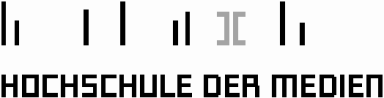 Learning Agreement 
für die Zulassung zum Masterstudiengang  im Für   (geb. am ) wurde bei der Überprüfung der im grundständigen Studiengang  an der  erworbenen Kompetenzen festgestellt: Alle notwendigen Kompetenzen für die Aufnahme des oben angegebenen Masterstudiums sind vorhanden. Folgende Leistungen bzw. Module müssen als Angleichungsleistungen erbracht werden:Stuttgart, 30.04.2015		....................................................................................................................
				Unterschrift Studiendekan(in)Das abgezeichnete Formular ist bei der Immatrikulation im Original einzureichen.Falls Angleichungsleistungen festgelegt wurden, ist eine Bestätigung durch den / die Studienbewerber(in) erforderlich.Ich erkläre mein Einverständnis mit dem Learning Agreement.Bis zur Ausgabe der Masterthesis werde ich die oben aufgeführten Leistungen als Angleichungsleistungen gemäß § 14 der Studien- und Prüfungsordnung (Teil A) der Hochschule der Medien erbringen.................			........................................................................................................................Ort, Datum		Unterschrift Studienbewerber(in)Nr.Modul bzw. LeistungEDV-Nr.ECTS/Umfang123456